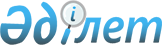 Об установлении стоимости разовых талонов на 2011 год
					
			С истёкшим сроком
			
			
		
					Решение Осакаровского районного маслихата Карагандинской области от 29 марта 2011 года N 342. Зарегистрировано Управлением юстиции Осакаровского района Карагандинской области 29 апреля 2011 года N 8-15-142. Прекращено действие в связи с истечением срока
      В соответствии со статьей 36 Закона Республики Казахстан "О введении в действие Кодекса Республики Казахстан "О налогах и других обязательных платежах в бюджет" (Налоговый кодекс)" от 10 декабря 2008 года и статьей 6 Закона Республики Казахстан "О местном государственном управлении и самоуправлении в Республике Казахстан" от 23 января 2001 года, районный маслихат РЕШИЛ:
      1. Установить стоимость разового талона для граждан Республики Казахстан, оралманов, индивидуальных предпринимателей и юридических лиц, осуществляющих деятельность по реализации товаров, выполнению работ, оказанию услуг на рынках, за исключением реализации в киосках, стационарных помещениях (изолированных блоках) на территории рынка на 2011 год согласно приложения.
      2. Контроль за исполнением настоящего решения возложить на постоянную комиссию районного маслихата по вопросам бюджетной политики и социально-экономического развития района (Шакирбеков И.М.).
      3. Настоящее решение вводится в действие по истечении десяти календарных дней после дня его первого официального опубликования. Стоимость разовых талонов для граждан Республики Казахстан, оралманов, индивидуальных предпринимателей и юридических лиц, осуществляющих деятельность по реализации товаров, выполнению работ, оказанию услуг на рынках, за исключением реализации в киосках, стационарных помещениях (изолированных блоках) на территории рынка на 2011 год
					© 2012. РГП на ПХВ «Институт законодательства и правовой информации Республики Казахстан» Министерства юстиции Республики Казахстан
				
Председатель сессии
И. Шакирбеков
Секретарь
К. СаккулаковПриложение
к решению N 342, 44 сессии
Осакаровского районного маслихата
от 29 марта 2011 года
Наименование рынка
Специализация
Вид торгового места
Площадь торгового места, квадратный метр
Ставка сбора за 1 квадратный метр площади в % от месячного расчетного показателя
1
2
3
4
5
Рынки Осакаровского района
Продуктовый
Мясной
6,3
3,8
Рынки Осакаровского района
Продуктовый
Продукты
8,19
1,15
Рынки Осакаровского района
Промышленный
С прилавок
13,64
2,3
Рынки Осакаровского района
Промышленный
С рук
1,5
2,3